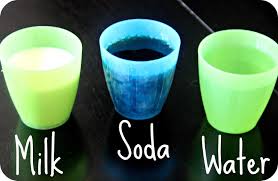  “Eggsperiment” Prediction ChecklistandLesson Review ChecklistName:Made Prediction about MilkMade Prediction about SodaMade Prediction about WaterA new tooth comes in when we lose a baby toothNot taking care of our teeth causes cavities.1.2.3.4.5.6.7.8.9.10.11.12.13.14.15.16.17.18.19.20.21.